The Preschool JournalNovember 18, 2019       		     			                     Volume V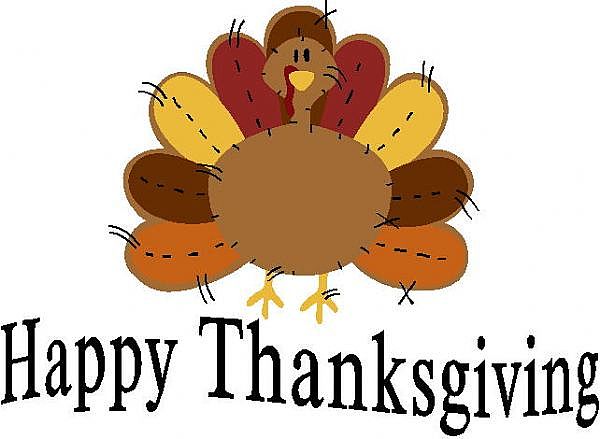 